           Số: 25 /KH-THCSTH                          Tân Hòa, ngày 01 tháng 10  năm 2021KẾ HOẠCH GIÁO DỤC NHÀ TRƯỜNGNăm học 2021 - 2022Căn cứ quyết định số 16/2006/QĐ-BGDĐT, ngày 5/5/2006 của bộ giáo dục và đào tạo V/v quyết định ban hành chương trình giáo dục phổ thông;Căn cứ thông tư số 32/2018/TT-BGDĐT, ngày 26/2/2018 của bộ giáo dục đào tạo V/v ban hành chương trình giáo dục phổ thông;Căn cứ công văn số 4040/BGDĐT-GDTrH, Ngày 16 tháng 09 năm 2021 của bộ giáo dục và đào tạo V/v hướng dẫn thực hiện chương trình cấp THCS, THPT ứng pjo1 với dịch covid năm học 2021 - 2022; Căn cứ công văn số 2384/BGDĐT-GDTrH, Ngày 01 tháng 7 năm 2020 của bộ giáo dục và đào tạo V/v hướng dẫn xây dựng kế hoạch giáo dục nhà trường định hướng phát triển phẩm chất năng lực học sinh; Căn cú công văn số 5512/BGDĐT-GDTrH, Ngày 18 tháng 12 năm 2020 của bộ giáo dục và đào tạo V/v xây dựng và tổ chức thực hiện kế hoạch giáo dục nhà trường; Căn cứ công văn số 2613/BGDĐT-GDTrH, Ngày 23 tháng 6 năm 2021 của bộ giáo dục và đào tạo V/v triển khai chương trình giáo dục trung học năm học 2021-2022; Căn cứ quyết định số 1991/QĐ-UBND, ngày 13 tháng 8 năm 2021 của ủy ban nhân dân tỉnh kiên Giang V/v ban hành khung kế hoạch thời gian năm học 2021 - 2022 của giáo dục mầm non, giáo dục phổ thông và giáo dục thường xuyên; Căn cứ công văn số 2079/SGDĐT-GDTrH&GDTX, Ngày 30 tháng 8 năm 2021 của sở giáo dục và đào tạo Kiên Giang V/v hướng dẫn thực hiện nhiệm vụ năm học 2020- 2021; Căn cứ công văn số 2080/SGDĐT-GDTrH&GDTX, Ngày 30 tháng 8 năm 2021 của sở giáo dục và đào tạo Kiên Giang V/v xây dựng kế hoạch giáo dục nhà trường và kiểm tra đánh giá học sinh năm học 2020- 2021;Căn cứ vào công văn Số 1904/SGDĐT-GDTrH&GDTX ngày 17 tháng  08 năm 2021 của Sở giáo dục và đào tạo Kiên Giang về hướng dẫn tổ chức dạy học năm học 2020 – 2021 trong điều kiện Covid-19 diễn biến phức tạp đối với giáo dục trung học; Căn cứ công văn số 1966/SGDĐT-GDTrH&GDTX, Ngày 01 tháng 9 năm 2020 của sở giáo dục và đào tạo Kiên Giang V/v hướng dẫn điều chỉnh nội dung dạy học cấp THCS, THPT từ năm 2020- 2021; Căn cứ vào những kết quả đạt được và tình hình thực tế của nhà trường trong năm học 2020 - 2021. Trường THCS Tân Hòa xây dựng kế hoạch giáo dục nhà trường năm học 2021 - 2022 như sau.I. BỐI CẢNH GIÁO DỤC NHÀ TRƯỜNG 1. Bối cảnh bên ngoài1.1. Thời cơ Là địa bàn thuần nông có kinh tế xã hội của địa phương phát triển ổn định và có nhiều chuyển  biến đi lên tích cực, đời sống nhân dân ngày càng được nâng cao, nên việc đầu tư, chăm lo cho việc học của con em ngày càng được quan tâm.Trình độ dân trí của địa phương ngày càng được nâng cao, vì thế mà có sự quan tâm  cao của phụ huynh trong địa bàn đối với công tác dạy học, giáo dục của nhà trường.Địa phương diện tích không quá rộng, sống tập trung nên rất thuận tiện, trường được đặt ở vị trí trung tâm kinh 1 nên rất thuận lợi cho việc đi lại học tập của học sinh.Các chủ trương chính sách về đổi mới căn bản, toàn diện giáo dục và đào tạo cũng như triển khai thực hiện chương đã dần đi vào cuộc sống giúp nâng cao nhận thức và hành động của mọi người.Công tác giáo dục của nhà trường luôn có sự quan tâm của của Đảng uỷ, chính quyền, các ban ngành đoàn thể địa phương, đặc biệt luôn có sự chỉ đạo của Phòng GD&ĐT huyện Tân Hiệp cũng như các ban ngành đoàn thể của UBND huyện Tân Hiệp quan tân  đầu tư trang thiết bị, cơ sở vật chất đáp ứng đảm bảo nhu cầu chủa đơn vị.1.2. Thách thứcKinh tế địa phương có phát triển nhưng chưa cao, thu nhập người dân trong vùng còn thấp.       Vẫn còn nhiều cha mẹ học sinh còn thiếu nhiệt tình trong việc phối hợp với nhà trường trong việc giáo dục con em.Tình hình chính trị xã hội có nhiều diễn biến phức tạp, mặt trái của cơ chế thị trường ảnh hưởng đến ngành giáo dục nói chung và các nhà trường nói riêng.Thiết bị dạy học của nhà trường chưa thự sự đủ đảm bảo phục vụ cho dạy học.2. Bối cảnh bên trong2.1. Điểm mạnh của nhà trườnga. Truyền thống nhà trườngTrường có luôn truyền thống xây dựng và phát triển, học sinh giỏi cấp huyện, cấp tỉnh hàng năm luôn được duy trì; tỉ lệ học sinh TNTHCS thi đỗ vào các trường THPT trên địa bàn huyện luôn đạt 100%; nhiều năm liền được UBND huyện, tỉnh tặng giấy khen, bằng khen; là địa chỉ tin cậy của học sinh và phụ huynh, trong xã và các vùng lân cận.b. Nguồn lựcCơ sở vật chất nhà trường đáp ứng nhu cầu tối thiểu cho hoạt động dạy học (bàn ghế, máy tính, máy chiếu, sân chơi bãi tập đảm bảo học chính khóa và ngoại khóa...)Tài chính, ngân sách đủ đáp ứng nhu cầu cho các hoạt động trong nhà trường.c. Đội ngũ giáo viên và cán bộ quản lýTổng số CB,GV,NV: 21 người, trong đó CBQL: 02; GV: 16; NV: 3. Trình độ chuyên môn của CBQL và giáo viên đều đạt CĐSP và ĐH trong đó ĐH 18/21, chiếm 85,7%.Cơ cấu, phân bổ đội ngũ giáo viên cho các môn học tương đối đảm bảo cho việc dạy học trong nhà trường.Tất cả CB,GV,NV đều có phẩm chất đạo đức tốt, yêu nghề, tâm huyết với học sinhd. Học sinhTổng số học sinh 208 em / 7 lớp, học sinh nhà trường có truyền thống chăm ngoan, hiếu học, tích cực trong các hoạt động của nhà trường. Đa số học sinh có năng lực, phẩm chất tốt.2.2. Điểm yếu a. Nguồn lựcHầu  hết các phòng chức năng  và phòng  bộ môn  chưa có. Kinh phí hoạtđộng hàng năm chủ yếu là từ nhà nước cấp chủ yếu là dùng để chi lương cho giáo viên, kinh phí chi khác còn hạn chế nên việc mua sắm và trang bị trang thiết bị để đáp ứng chương trình GDPT năm 2018 là chưa đảm bảo yêu cầu.b. Đội ngũ giáo viênTại đơn vị một số giáo viên ở xa trường, đời sống gia đình còn khó khăn. Trình độ chuyên môn chưa đồng đều. Tỉ lệ giáo viên có trình độ ĐH vẫn còn, Hiện tại đơn vị còn 3 GV trình độ CĐSP nên chưa đạt chuẩn GV THCS theo quy định tại Luật giáo dục 2019.c. Học sinhNăng lực tiếp thu không đồng đều. Hoàn cảnh gia đình của một số em còn khó khăn, thiếu sự quan tâm của phụ huynh đến việc học của con cái. Một số ít học sinh còn ham chơi, nghiện game hay trốn giờ, bỏ tiết 3. Ảnh hưởng của các yếu tố trong và ngoài nhà trường đến việc triển khai chương trình  giáo dục phổ thông mớiCòn hạn chế bồi dưỡng thường xuyên, tập huấn ngắn hạn của Bộ, Sở GD&ĐT về chuyên môn nghiệp vụ cho giáo viên.Một bộ phận giáo viên chưa phát huy năng lực tự nghiên cứu, sáng tạo, ứng dụng công nghệ thông tin vào giảng dạy, Chưa quan tâm đến giao lưu học tập kinh nghiệm, tổ chức hội thảo chuyên đề, mời chuyên gia để truyền đạt ý tưởng, tạo động lực để giáo viên thổi hồn vào bài giảng một cách thiết thực và hiệu quả hơn.- bệnh thành tích, hư danh, chạy theo bằng cấp trong cán bộ và người dân chậm được khắc phục. Cơ sở vật chất, trang thiết bị của nhà trường còn hạn chế.4. Định hướng xây dựng kế hoạch giáo dục nhà trường4.1. Quy mô số lớp, số học sinh toàn trường năm học 2021 - 20224.2. Bố trí phòng học, phòng học bộ môn và các phòng chức năngPhòng họcPhòng học bộ môn: Phòng 8 Bộ môn Tin, không có phòng bộ môn khácPhòng chức năng: Phòng thư viện, phòng thiết bị; Phòng ghép chung: phòng Hiệu trưởng, phòng Phó hiệu trưởng, phòng Kế toán, phòng Văn thư, phòng Hội đồng; không có phòng Truyền thống-Đoàn-Đội.4.3. Định hướng thực hiện chương trình dạy học:Khối lớp 6 (2 lớp):  Thực hiện CT GDPT năm 2018 (Thông tư số 32/2018/TT-BGDĐT ngày 26/12/2018), không thực hiện dạy học môn tự chọn. Tổ chức dạy học 6 buổi/tuần vào buổi sáng, buổi chiều tổ chức dạy hoạt động trải nghiệm – hướng nghiệp và giáo dục địa phương.Khối lớp 7, 8, 9: Thực hiện CT GDPT hiện hành (Thông tư số 16/2006/TT-BGDĐT ngày 05/5/2006). Tổ chức dạy học 6 buổi/tuần vào buổi sáng, buổi chiều dạy bồi dưỡng HSG khối 9, 1 buổi/tuần.4.4. Định hướng tổ chức hoạt động trải nghiệm, hướng nghiệp:- Khối lớp 6: Thực hiện theo chương trình GDPT 2018 với thời lượng 105 tiết/năm, - Khối 7,8,9: Thực hiện theo các chủ đề giáo dục ngoài giờ lên lớp.Tháng 9: Chủ đề truyền thống nhà trường.Tháng 11: Chủ đề “Tôn sư trọng đạo”. Hình thức tổ chức: Múa hát chúc mừng thầy cô.Tháng 12: Chủ đề “Uống nước nhớ nguồn”. Hình thức tổ chức: Học sinh viến nghĩa trang liệt sĩ, nghe Hội cựu chiến binh xã nói chuyện truyền thống quân đội NDVN.Tháng 01/2022: Chủ đề “Ngày hội bánh chưng xanh”. Hình thức tổ chức: Học sinh trải nghiệm cách gói bánh chưng. Nghe nói chuyện về sự tích bánh dày bánh chưng.Tháng 4: Chủ đề “Ngày hội đọc sách”. Hình thức tổ chức: Thi kể chuyện theo sách.Tháng 5 tổ chức 01 buổi sinh hoạt hướng nghiệp phân luồng học sinh sau tốt nghiệp THCS.- Tổ chức dạy học tích hợp: Đầu năm học nhà trường chỉ đạo các tổ nhómchuyên môn xây dựng các chủ đề dạy tích hợp, chỉ đạo việc dạy học phân hóa phù hợp với đối tượng học sinh.4.5. Định hướng thực hiện nội dung giáo dục địa phương cho học sinh khối 6:Tổ chức dạy học chương trình giáo dục địa phương 1 tiết/tuần.Hình thức tổ chức dạy học: Dạy học trên lớp, dạy học trải nghiệm.Nội dung: Dạy những vấn đề cơ bản về văn hóa, lịch sử, địa lý, kinh tế, xã hội, môi trường của địa phương.Tài liệu dạy học: Sử dụng tài liệu của tỉnh Kiên Giang biên soạn.II. MỤC TIÊU GIÁO DỤC CỦA NHÀ TRƯỜNG1. Mục tiêu chungThực hiện nghiêm các chủ trương, đường lối của Đảng, pháp luật của Nhà nước về đổi mới giáo dục trung học cơ sở; thực hiện tốt mục tiêu phòng chống dịch Covid-19, bảo đảm trường học an toàn và nâng cao chất lượng giáo dục.Thực hiện tốt quyền tự chủ nhà trường trong việc thực hiện KHGD trên khung chương trình GD 35 tuần của Bộ GD& ĐT theo tinh thần giảm tải của công văn số 3280/BGDĐT ngày 27/8/2020Tiếp tục đổi mới phương pháp dạy học, kiểm tra, đánh giá,  thực hiện thường xuyên và hiệu quả các phương pháp, hình thức, kĩ thuật dạy học tích cực,tăng cường đổi mới PPDH, và kiểm tra đánh gía theo phẩm chất năng lực người học. Triển khai giáo dục STEM, đồng thời tích cực chuẩn bị các điều kiện thực hiện Chương trình giáo dục phổ thông 2018, tập trung ưu tiên cho việc triển khai thực hiện đối với lớp 6 năm học 2021-202Tăng cường bồi dưỡng đội ngũ CB, GV, đẩy mạnh việc đổi mới sinh hoạt tổ nhóm chuyên môn theo hướng nghiên cứu bài học. Tập trung nâng cao chất lượng đại trà và chất lượng mũi nhọn.Trường học là địa chỉ tin cậy của học sinh và phụ huynh.Thực  hiện nghiêm nền nếp, kỷ cương, phẩm chất chính trị, đạo đức, lối sống của cán bộ quản lí, giáo viên, nhân viên; giáo dục đạo đức, kỹ năng sống, văn hóa ứng xử và sức khỏe cho học sinh trong trường, bảo đảm môi trường giáo dục an toàn, lành mạnh, thân thiện.2. Mục tiêu cụ thểThực hiện hiệu quả về đổi mới giáo dục, dạy học theo hướng phát triển phẩm chất và năng lực của người học, học sinh 100% được đánh giá mức đạt trở lên về phẩm chất và năng lực, vận dụng tốt các kiến thức đã học vào thực tế.Chú trọng giáo dục đạo đức, lối sống, kỹ năng sống, ý thức, trách nhiệm của học sinh.Bồi dưỡng, phát triển học sinh năng khiếu, tổ chức các câu lạc bộ để phát huy năng lực của học sinh.Thực hiện thường xuyên, hiệu quả các phương pháp, kĩ thuật dạy học tích cực.Tăng cường bồi dưỡng đội ngũ, nâng cao kiến thức trình độ chuyên môn, đổi mới sinh hoạt chuyên môn tổ (nhóm).Tạo không khí làm việc thân thiện, dân chủ; phát huy năng lực, sở trường, khả năng sáng tạo của giáo viên, thực hiện tốt văn hóa công sở.Xây dựng đội ngũ có năng lực chuyên môn vững vàng, có tư tưởng chính trị đạo đạo đức lối sống lành mạnh, tâm huyết với nghề. Nâng cao trình độ chuyên môn nghiệp vụ cho giáo viên (97% có trình độ ĐH,  tiến đến 100% giáo viên có trình độ ĐH năm học 2024-2025 theo đúng chuẩn quy định Luật Giáo dục 2019Nâng cao chất lượng dạy học, quan tâm giáo dục toàn diện cho học sinh, dạy học lấy học sinh làm trung tâm, lấy kết quả về năng lực, phẩm chất của học sinh làm thước đo cho hiệu quả dạy học của nhà trường.2.1. Hoạt động giáo dục Thực hiện chương trình giáo dục, kế hoạch dạy học của Bộ Giáo dục và Đào tạo, các quy định về chuyên môn của cơ quan quản lý giáo dục địa phương.Đổi mới phương pháp dạy học nhằm khuyến khích sự chuyên cần, tích cực, chủ động, sáng tạo và ý thức vươn lên, rèn luyện khả năng tự học của học sinh. Nội dung đổi mới được xác định cụ thể trong kế hoạch hoạt động chuyên môn của từng từng tổ chuyên môn. Thực hiện nhiệm vụ phổ cập giáo dục của địa phương.Thực hiện hoạt động bồi dưỡng học sinh giỏi, giúp đỡ học sinh yếu, kém theo kế hoạch của nhà trường và theo quy định của các cấp quản lý giáo dục.Thực hiện nội dung giáo dục địa phương theo quy định hướng dẫn của sở Giáo dục và Đào tạo.Tổ chức các hoạt động văn hóa, văn nghệ, thể thao, khuyến khích sự tham gia chủ động, tự giác của học sinh.Giáo dục, rèn luyện kỹ năng sống thông qua các hoạt động học tập, hoạt động tập thể và hoạt động giáo dục ngoài giờ lên lớp cho học sinh. Học sinh tham gia giữ gìn vệ sinh môi trường lớp học, nhà trường.2.2. Chỉ tiêu về kết quả giáo dục.- Duy trì sĩ số học sinh trên 99%, bỏ học dưới 1%- Kết quả xếp loại hạnh kiểm của học sinh: Đạt tỷ lệ trên 90% loại Tốt- Khá, không có HS xếp loại yếu.- Xếp loại học lực : Loại giỏi  25 %,  loại khá  44% , loại trung bình 28%, loại yếu 3%, không có học sinh ở lại lớp; - Phát huy những thành tích đã đạt được trong những năm học trước, phấn đấu xây dựng đội tuyển tham dự kỳ thi HSG lớp 9 cấp huyện, tỉnh đạt từ 3-5 giải.- Tỉ lệ học sinh TN THCS đạt: 100%; 100% học sinh cuối cấp được tư vấn giáo dục hướng nghiệp, tỉ lệ học sinh sau TN THCS thi đỗ vào các trường THPT trên địa bàn huyện đạt tỉ lệ trên 95%, 5 % còn lại tham gia học các trường đào tạo nghề. 2.3. Một số chỉ tiêu về công tác chuyên môna. Tập thể - Phấn đấu Trường LĐTT, xuất sắc; Liên đội Xuất sắc, công đoàn Xuất sắc.- 100% tập thể tổ, lớp đăng ký thi đua lớp hoàn tốt nhiệm vụ-  100% GV duy trì và thực hiện tốt các nề nếp hoạt động trong nhà trường, có đầy đủ hồ sơ, sổ sách theo quy định - Chất lượng về hồ sơ, giờ dạy:+ Hồ sơ xếp loại : Tốt: 80 %; Khá: 20 %+ Giờ Dạy xếp loại: giỏi: 60%; Khá : 40%.- Mỗi tổ có 1 nhân tố điển hình tiến tiến nhân rộng;- Duy trì trường Xanh-Sạch - Đẹp mức độ 2 trường học thân thiện HS tích cực;- Dự giờ: 8 tiết /HK/GV( Mỗi GV dạy từ 2 tiết /HK).- Chuyên đề: 1 lần /tổ/HK.- Bài học minh họa: 2 tiết /tổ/ học kỳ và tham gia đầy đủ các hội thi theo kế hoạch của ngành.- Kiểm tra nội bộ: 100% giáo viên giảng dạy. 		- Ứng dụng CNTT: 8 tiết/ GV, có 3 giáo án ứng dụng công nghệ thông tin nộp cho BGH.	- Sử dụng ĐDDH (Tư liệu): 70% số tiết giảng dạy.- Tham gia đầy đủ các đợt tập huấn.- Tham gia bài giảng e-leamimg: 3 sản phẩm ( mỗi tổ 1 sản phẩm)- Có ít nhất 12 sáng kiến, giải pháp trở nên.  - Tham gia dự hội thi thiết bị tự làm, bài giảng điện tử 6 sản phẩm ( mỗi tổ 2 sản phẩm)- Tổ tự nhiên hướng dẫn HS tham gia hội thi sáng tạo khoa học ít nhất 1 sản phẩm; Có 100% giáo viên hòan thành tốt nhiệm vụ.- 100% giáo viên được kiểm tra đánh giá về trình độ chuyên môn nghiệp vụ, năng lực hoạt động sư phạm và được xếp loại tốt, 100% cán bộ giáo viên được đánh giá đạt chuẩn nghề nghiệp từ mức khá trở lên. - Hoàn thành công tác kiểm định chất lượng giáo dục, tiếp tục xây dựng các tiêu chí trường đạt chuẩn quốc gia. Giữ vững kết quả phổ cập giáo dục THCS mức độ 2.Thực hiện hiệu quả về đổi mới giáo dục, dạy học theo hướng phát triển phẩm chất và năng lực của người học, học sinh 100% được đánh giá mức đạt trở lên về phẩm chất và năng lực, vận dụng tốt các kiến thức đã học vào thực tế.	b. Cá nhân- Chiến sỹ thi đua cơ sở: 3 đ/c. Bằng khen của chủ tịch tỉnh: 03đ/c;                                - GVDG cấp tỉnh: 4 đồng chí;- LĐ TT từ 20 đồng chí trở lên;- 100% CBGV đăng ký thi đua các cấp;- GVG cấp trường từ 12 đồng chí trở lên;                               - 100% HS các lớp đăng ký thi đua HSG, HS Khá;- Phấn đấu đạt 90% đội viên là cháu ngoan Bác Hồ các cấp.III.  NỘI DUNG THỰC HIỆN CHƯƠNG TRÌNH GIÁO DỤC1. Thời gian năm học: Thực hiện 35 tuần - Học kỳ I: Từ ngày 6/9/2021 - 15/01/2022- Học kỳ II: Từ ngày 17/01/2022 - 21/5/20222. Chương trình chính khóa3. Các hoạt động giáo dục3.1. Bồi dưỡng học sinh giỏiĐầu năm nhà trường tổ chức lựa chọn học sinh giỏi lớp 9, lớp 8 sau khi tổ chức thi học kỳ I. Trên cơ sở đó thành lập đội tuyển tổ chức bồi dưỡng tham gia dự thi cấp huyện các môn: Toán, Sinh học, Ngữ văn, Lịch sử, Địa lí, Tiếng Anh. Phân công giáo viên có năng lực, kinh nghiệm phụ trách công tác bồi dưỡng và được tính tinh giảm tiết dạyBảng phân công giáo viên tham gia bồi dưỡng học sinh giỏi* Đối với Ban giám hiệu:- Giao cho đ/c Phó hiệu trưởng trực tiếp chỉ đạo công tác bồi dưỡng học sinh giỏi:+ Xây dựng và triển khai thực hiện kế hoạch bồi dưỡng học sinh giỏi, phân công giáo viên dạy, lên thời khóa biểu, kiểm tra đề cương, giáo án giảng dạy của giáo viên.+ Trực tiếp theo dõi, chỉ đạo công tác bồi dưỡng của tổ chuyên môn, giáo viên giảng dạy.+ Cùng với tổ chuyên môn tham dự các buổi chuyên đề liên quan đến công tác bồi dưỡng học sinh giỏi.* Đối với tổ chuyên môn:- Chỉ đạo giáo viên xây dựng chương trình bồi dưỡng từng bộ môn của tổ và theo dõi tiến độ chương trình bồi dưỡng.- Theo dõi chất lượng các lớp bồi dưỡng nhằm đảm bảo chất lượng đội tuyển, đánh giá đề xuất lựa chọn, bổ sung học sinh.* Đối với giáo viên bồi dưỡng học sinh giỏi:- Lập danh sách đội tuyển theo các môn.- Thực hiện đúng theo thời khóa biểu đã phân công.- Soạn giáo án bồi dưỡng, giáo án được kiểm tra vào thứ 7 hàng tuần. Giáo viên cần lựa chọn nội dung, phương pháp bồi dưỡng tốt nhất để bồi dưỡng học sinh giỏi đạt kết quả cao nhất.- Đảm bảo chất lượng, chỉ tiêu đề ra .* Thời gian thực hiện:- Dạy theo lịch của nhà trường.- Thời gian: Bắt đầu bồi dưỡng từ 9/2021 đến khi học sinh đi dự thi cấp huyện đối với lớp 9, lớp 8 bắt đầu bồi dưỡng vào đầu tháng 01/2022.3.2. Phụ đạo học sinh yếu kém- Yêu cầu giáo viên lập danh sách đối với ba môn Toán, Tiếng anh, Ngữ văn trên cơ sở đó Phó hiệu trưởng phân công giáo viên có khả năng và kiên trì, nhiệt tình phụ trách phụ đạo. Các môn có HS yếu sẽ phụ đạo ngay trong giờ dạy.3.3. Tham gia các hội thi chuyên môna. Đối với giáo viên- Phát động phong trào thi đua “Dạy tốt – Học tốt” trong giáo viên và học sinh vào các đợt hội giảng chào mừng các ngày  lễ lớn như: Đợt 1(20/11), đợt 2 (03/02), đợt 3 (26/3).- Tổ chuyên môn xây dựng kế hoạch, triển khai.cho giáo viên đăng ký tiết minh họa sau đó lên lịch để thực hiện.- Phát động phong trào viết sáng kiến trong CB-GV-NV, những người đã có sáng kiến được công nhận ở cấp huyện, cấp tỉnh trong nhiều năm báo cáo cho đồng nghiệp tại tổ. Mỗi cá nhân phải xây dựng kế hoạch, đầu tư thời gian và trí tuệ vào việc viết sáng kiến để đạt hiệu quả.Tham gia đầy đủ, có chất lượng các cuộc thi do ngành phát độngb. Đối với học sinh- Tham dự kỳ thi chọn học sinh giỏi các môn văn hóa lớp 9 THCS cấp huyện cấp tỉnh .- Tham dự kỳ thi KHKT cấp huyện.- Tham dự kỳ thi sáng tạo thanh thiếu nhi. - Tham gia Hội thi  do cấp trên tổ chức.3.4. Tổ chức các hoạt động trải nghiệma. Hình thức tổ chức- Hoạt động trải nghiệm được tổ chức dưới nhiều hình thức khác nhau như: Câu lạc bộ, tham quan dã ngoại, hoạt động tình nguyện, lao động công ích, thể dục thể thao, văn nghệ, tham gia diễn đàn, …- Giáo dục thông qua các hoạt động sinh hoạt tập thể ở lớp, trường và các sinh hoạt theo chủ đề như:+ Sinh hoạt tập thể toàn trường: chào cờ đầu tuần, các hội thi, các buổi lễ phát động, các ngày kỷ niệm, cắm trại, các buổi giao lưu tập thể, các phong trào thi đua của toàn trường, …+ Sinh hoạt tập thể lớp: sinh hoạt lớp hàng tuần, sinh hoạt lớp theo chủ đề (Theo chương trình của nhà trường), các hoạt động chung của lớp (tham quan, dã ngoại, thi đua giữa các tổ, …)- Giáo dục thông qua các hoạt động đoàn thể và hoạt động chính trị - xã hội:Các hoạt động của Liên đội, của Đoàn thanh niên, các hoạt động có tính chính trị - xã hội: Phong trào “Đền ơn đáp nghĩa”, các hoạt động tình nguyện, nhân đạo, tìm hiểu về Đảng, Đoàn, …- Giáo dục thông qua các hoạt động văn hóa – văn nghệ, thể dục thể thao và vui chơi: các cuộc thi văn hóa – văn nghệ, thể dục thể thao.- Tăng cường lồng ghép, giáo dục đạo đức, lối sống: học tập và làm theo lời Bác, giáo dục pháp luật, giáo dục biển đảo, giáo dục phòng chống các tệ nạn xã hội, giáo dục an toàn giao thông, … thông qua các hoạt động trải nghiệm trong nhà trường.- Tổ chức tốt việc cho học sinh trải nghiệm ngay trong nhà trường và tại địa phương, học sinh có bài thu hoạch sau khi được trải nghiệm.b. Tổ chức thực hiện- BGH nhà trường xây dựng kế hoạch phối hợp với Ban đại diện CMHS vềtổ chức các hoạt động trải nghiệm cho tất cả học sinh toàn trường theo kế hoạch thời gian năm học của trường.- Phân công Phó hiệu trưởng phụ trách hoạt động phong trào, chỉ đạo TPT Đội kết hợp GV chủ nhiệm, giáo viên giảng dạy hoạt động trải nghiệm của trường xây dựng kế hoạch cụ thể về hoạt động trải nghiệm, trình Hiệu trưởng và Ban đại diện CMHS phê duyệt kế hoạch thực hiện.- Giao nhiệm vụ cho giáo viên chủ nhiệm các lớp phối hợp với Ban đại diện CMHS lớp, GVBM thực hiện các hoạt động trải nghiệmCác hoạt động trải nghiệm chính trong năm học4. Chương trình giáo dục nhà trường4.1. Đổi mới phương pháp và hình thức tổ chức dạy học, đổi mới kiểm tra đánh giáa. Đổi mới phương pháp và hình thức tổ chức dạy học- Dựa trên tình hình thực tế của nhà trường, phó hiệu trưởng chỉ đạo các tổ chuyên môn xây dựng kế hoạch tổ chức thực hiện kế hoạch dạy học theo hướng phát triển năng lực,  phẩm chất học sinh, thiết kế tiến trình dạy học trong mỗi môn học với các nội dung, các chủ đề dạy học, chủ đề tích hợp, liên môn phù hợp và theo hình thức, phương pháp dạy học tích cực.- Tiếp tục vận dụng triệt để, hiệu quả các phương pháp dạy học và các kỹ thuật dạy học tích cực để thực hiện dạy học theo định hướng phát triển năng lực và phẩm chất học sinh.- Rèn cho học sinh phương pháp tự học, tự nghiên cứu tài liệu để tiếp nhận và vận dụng kiến thức mới thông qua giải quyết nhiệm vụ học tập đặt ra trong bài học; dành thời gian phù hợp trên lớp cho học sinh luyện tập, thực hành, trình bày, thảo luận, bảo vệ quan điểm; giáo viên tổng hợp, nhận xét, đánh giá, kết luận để học sinh tiếp nhận và vận dụng. Chú trọng rèn kỹ năng và định hướng thái độ, hành vi cho học sinh; khắc phục lối truyền thụ một chiều, áp đặt, ghi nhớ máy móc.- Sử dụng triệt để tranh ảnh, đồ dùng dạy học hiệu quả. Không dạy chay, khuyến khích tự làm đồ dùng dạy học.- Tăng cường ứng dụng CNTT vào dạy học hiệu quả. Chỉ đạo giáo viên và học sinh tham gia tích cực các hoạt động chuyên môn trên “Trường học kết nối” về xây dựng các chuyên đề dạy học tích hợp, liên môn; đổi mới phương pháp, hình thức dạy học và kiểm tra đánh giá theo hướng phát triển phẩm chất và năng lực học sinh.- BGH và Tổ trưởng thường xuyên dự giờ đột xuất, kiểm tra việc thực hiện quy chế chuyên môn, sử dụng đồ dùng dạy học của giáo viên nhằm tư vấn, giúp đỡ để giáo viên dạy tốt.b. Đổi mới kiểm tra, đánh giá- Tiếp tục đổi mới kiểm tra, đánh giá theo định hướng phát triển năng lực và phẩm chất của học sinh. Chú trọng đánh giá thường xuyên đối với tất cả học sinh: đánh giá qua các hoạt động trong lớp; đánh giá bằng hồ sơ học tập; vở học tập; đánh giá theo dự án học tập; báo cáo kết quả thực hành, thí nghiệm; đánh giá thông qua bài thuyết trình về kết quả thực hiện nhiệm vụ học tập. Giáo viên có thể sử dụng các hình thức đánh giá trên thay cho các bài kiểm tra.- Thực hiện nghiêm túc việc xây dựng đề kiểm tra, đề thi theo ma trận. Đề kiểm tra bao gồm các câu hỏi, bài tập (tự luận và trắc nghiệm) theo 4 mức độ nhận biết, thông hiểu, vận dụng, vận dụng cao.- Xây dựng ngân hàng đề kiểm tra (được phản biện) để làm nguồn cho việc kiểm tra theo quy định.- Thực hiện chặt chẽ, nghiêm túc, đúng quy chế ở tất cả các khâu ra đề, coi, chấm và nhận xét, đánh giá học sinh; đảm bảo thực chất, khách quan, trung thực, công bằng, đánh giá đúng năng lực và sự tiến bộ của học sinh.- Phải thực hiện nhận xét bài kiểm tra, bài thi của học sinh. Thực hiện hướng dẫn, sửa lỗi sai, động viên sự cố gắng, tiến bộ của học sinh. Việc ghi điểm có thể kết hợ giữa đánh giá kết quả bài làm với theo dõi sự cố gắng, tiến bộ của học sinh.- Sử dụng hiệu quả các phần mềm quản lí thi, kiểm tra đã được cung cấp.- Thực hiện đánh giá, xếp loại hai mặt giáo dục của học sinh từ khối lớp 7 - 9 theo đúng Thông tư số: 58/2011/TT – BGD&ĐT và Thông tư số: 26/TT-BGDĐT ngày 26/8/2020 về việc sửa đổi bổ sung một số điều của Quy chế, đánh giá xếp loại học sinh THCS và THPT, thông tư Số: 22/2021/TT-BGDĐT ngày 20 tháng 7 năm 2021 áp dụng cho khối lớp 6.4.2. Đổi mới sinh hoạt tổ chuyên môn- Tiếp tục đổi mới nội dung sinh hoạt tổ, nhóm chuyên môn: nội dung sinh hoạt chuyên môn phải thể hiện rõ trong các nghị quyết họp tổ. Thực hiện sinh hoạt tổ, nhóm chuyên môn 2 lần/tháng.- Tăng cường sinh hoạt tổ, nhóm chuyên môn theo hướng nghiên cứu bài học. Khuyến khích giáo viên sinh hoạt trao đổi chuyên môn qua diễn đàn “Trường học kết nối”.- Tăng cường hoạt động dự giờ, thăm lớp trong năm học 2021 - 2022; đảm bảo nền nếp, chất lượng sinh hoạt tổ, nhóm chuyên môn theo hướng nghiên cứu bài học.- BGH chỉ đạo tổ chuyên môn ký duyệt kế hoạch dạy học mỗi tuần vào ngày thứ 7 hàng tuần.- BGH, tổ trưởng chuyên môn kiểm tra kế hoạch tổ chuyên môn và kế hoạch dạy học của giáo viên phải xác nhận đầy đủ, chịu trách nhiệm về nội dung mình kiểm tra.- Mỗi tổ chuyên môn thực hiện tối thiểu 2 chuyên đề trên năm. Vận dụng các chuyên đề này một cách thiết thực để đẩy mạnh chất lượng giảng dạy trong nhà trường.4.3. Dạy học môn tự chọn- Xây dựng kế hoạch dạy học môn tự chọn, chủ đề tự chọn - Dạy môn học tự chọn là môn Tin học ở khối lớp 9 tuần 4 tiết- Thời lượng: 4 tiết/tuân đối với lớp 9- Bố trí lịch giảng dạy: Theo thời khóa biểu chính thức của trường.- Tài liệu dạy học Tin học tự chọn cấp THCS do Bộ GDĐT ban hành, Tin học dành cho THCS dành cho lớp 9. 4.4. Tổ chức dạy học Tiếng Anh- Đảm bảo dạy đủ, đúng chương trình môn Tiếng Anh cho các khối lớp.- Bồi dưỡng giúp đỡ giáo viên Tiếng Anh để nâng cao trình độ và phương pháp giảng dạy.- Tăng cường cơ sở vật chất, trang thiết bị dạy học ngoại ngữ.- Chỉ đạo dạy đủ 4 kỹ năng giao tiếp ngoại ngữ, đặc biệt kỹ năng nghe, nói.4.5. Công tác giáo dục hòa nhập- Tiếp nhận tất cả các học sinh khuyết tật, hòa nhập theo nguyện vọng của phụ huynh và học sinh.- Lập hồ sơ theo dõi giáo dục đối với học sinh hòa nhập (đối với học sinh không đánh giá bằng điểm số)- Đánh giá mức độ hiểu được kiến thức của học sinh khuyết tật để có phương pháp giảng dạy, giáo dục, hỗ trợ và đánh giá phù hợp.- Phối hợp thường xuyên với phụ huynh trong việc giáo dục học sinh khuyết tât.4.6. Công tác giáo dục hướng nghiệp và dạy nghề- Tiếp tục quán triệt các văn bản của các cấp về công tác hướng nghiệp, phân luồng học sinh sau THCS.- Tiếp tục truyền thông nâng cao nhận thức về công tác giáo dục hướng nghiệp và phân luồng học sinh ở trong và ngoài nhà trường; đổi mới phương pháp và hình thức hoạt động giáo dục hướng nghiệp, đáp ứng được mục tiêu phân luồng học sinh THCS.- Phối hợp với Trung tâm GDHN-GDTX, trường Trung cấp nghề Tân Hiệp để tuyên truyền với học sinh qua buổi sinh hoạt dưới cờ hoặc bố trí một buổi họp riêng với học sinh cuối cấp.- Tổ chức cho học sinh khối 9 tham quan trường Trung cấp nghề Tân Hiệp để các em hiểu hơn về nhu cầu tuyển dụng ngành nghề hiện nay và giúp phụ huynh và học sinh thấy được lợi ích của công tác tư vấn nghề.- Tiếp tục đẩy mạnh công tác tuyên truyền, vận động học sinh và phụ huynh theo học ở các trường nghề; phân công trách nhiệm cho giáo viên chủ nhiệm khối 9 nắm bắt thông tin từng học sinh qua những kỳ kiểm tra cuối năm, phối hợp với giáo viên bộ môn phân loại học lực của học sinh, từ đó định hướng cho các em lựa chọn thi tiếp vào THPT hay theo học nghề tại trường Trung cấp nghề Tân Hiệp.KẾ HOẠCH CHUYÊN MÔN HÀNG THÁNG4.7. Tổ chức dạy học trực tuyến: ( Nếu HS tạm dừng đến trường)Xây dụng kế hoạch cụ thể hướng dẫn cho giáo viên, học sinh sử dụng và khai thác trên website nhà trường để thực hiện.Tăng cường công tác phối hợp, tương tác giữa nhà trường, giáo viên với học sinh với cha mẹ học sinh để hoàn thiện các điều kiện cần đủ cho việc dạy và học qua môi trường Intenet.Lựa chọn nội dung thích hợp trong dạy và học hình thành phẩm chất năng lục của học sinh.Đối với những học sinh không có phương tiện học tập thì Photo tài liệu gửi cho các em học tập sau khi hết dịch giáo viên lên kế hoạch thời gian thích hợp để ôn luyện.5. Kiểm tra đánh giá học sinh:a. Đối với học sinh lớp 6Đánh giá học sinh theo thông tư số 22/2021/TT-BGDĐT, ngày 20 tháng 7 năm 2021 của bộ giáo dục và đào tạo về quy định đánh giá học sinh THCS, THPT.b. Đối với học sinh lớp 7 đến lớp 8:Đánh giá học sinh theo thông tư số 26/2020/TT-BGDĐT,  và thông tư số 58 /2011/TT-BGDĐT của bộ giáo dục và đào tạo về quy định đánh giá học sinh THCS, THPT.Nhà trường căn cứ các thông tư hướng dẫn xây dựng kế hoạch cụ thể hóa việc kiểm tra đánh giá học sinh năm học 2021- 2022  theo các công văn, hướng dẫn của bộ, sở giáo dục để đánh giá HS đúng quy định.6. Hoạt động ngoại khóa, câu lạc bộa. Hoạt động ngoại khóa:- An toàn giao thông: suốt năm học	- Tham quan thực tế về nguồn: tháng 12/2021, tháng 3/2022 	- Văn nghệ mừng đảng mừng xuân, …. 01/2022	b. Câu lạc bộ:	Các câu lạc bộ bộ môn, câu lạc bộ cầu lông, câu lạc bộ cờ vua, câu lạc bộ Tiếng Anh mỗi câu lạc bộ sinh hoạt ít nhất 1 buổi/tuần.	7. Khung hoạt động trong ngày	7.1. Buổi sáng5.2. Buổi chiềuIV. TỔ CHỨC THỰC HIỆN1. Trách nhiệm các thành viên.1.1. Đối với Hiệu trưởng.- Ban hành quyết định thành lập các tổ chuyên môn, bổ nhiệm các chức danh Tổ trưởng, Tổ phó chuyên môn.- Phân công nhiệm vụ cho từng thành viên trong năm học: GVCN, công tác giảng dạy, công tác kiêm nhiệm…- Xây dựng dự thảo kế hoạch, tổ chức lấy ý kiến các thành viên trong nhà trường để hoàn thiện kế hạch và triển khai thực hiện kế hoạch dạy học, kế hoạch giáo dục trong nhà trường, kiểm tra đánh giá việc thực hiện kế hoạch.- Liên hệ với các cơ quan, tổ chức cá nhân có liên quan để tổ chức hoạt động trải nghiệm cho học sinh.- Xây dựng kế hoạch và chỉ đạo thực hiện công tác kiểm tra nội bộ.- Tổ chức các hoạt động, hội thi, hội giảng trong năm.- Phối hợp công đoàn cơ sở xây dựng tiêu chí thi đua trong nhà trường.1.2. Đối với Phó hiệu trưởng.- Quản lý chỉ đạo các hoạt động chuyên môn, thư viện, thiết bị, quản lý các phần mềm liên quan đến các hoạt động giáo dục.- Xây dựng kế hoạch tổ chức các hoạt đồng ngoài giờ lên lớp; xây dựng kế hoạch và chỉ đạo triển khai thực hiện công tác bồi dưỡng học sinh giỏi, phụ đạo học sinh yếu kém và các hoạt động khác có liên quan đến công tác giáo dục học sinh.- Chỉ đạo các tổ chuyên môn hoạt động theo đúng Điều lệ trường trung học.- Tổ chức kiểm tra các hoạt động có liên quan đến chuyên môn.1.3. Tổ trưởng chuyên môn- Chủ trì xây dựng kế hoạch hoạt động của tổ chuyên môn.- Tổ chức cho các nhóm chuyên môn xây dựng kế hoạch giáo dục bộ môn, duyệt và trình Hiệu trưởng phê duyệt.- Chủ trì xây dựng kế hoạch dạy học tích hợp liên môn, kế hoạch dạy học trải nghiệm.- Tổ chức sinh hoạt chuyên môn 2 lần/tháng. Chú trọng đổi mới phướng pháp, hình thức dạy học; đổi mới kiểm tra đánh giá. Tập trung vào việc tổ chức sinh hoạt chuyên môn theo nghiên cứu bài học.1.4. Đối với Tổng phụ trách Đội- Tham mưu Ban giám hiệu xây dựng kế hoạch tổ chức các hoạt động trải nhiệm, hướng nghiệp cho học sinh.- Xây dựng kế hoạch tổ chức các hoạt động ngoải giờ lên lớp.- Xây dựng kế hoạch chào cờ đầu tuần, tham mưu hiệu trưởng về việc phân công các thành viên chuẩn bị nội dung chào cờ.- Tổ chức các hoạt động ngoài giờ lên lớp quy mô toàn trường.- Quản lý nề nếp, quản lý đội cờ đỏ nhà trường.- Phụ trách công tác thi đua học sinh, xây dựng tiêu chí thi đua học sinh1.5. Đối với nhân viên thư viện, nhân viên thiết bị- Tham mưu hiệu trưởng về kế hoạch trang bị sách giáo khoa, tài liệu tham khảo, thiết bị dạy học phục vụ việc giảng dạy theo CT GDPT.- Xây dựng kế hoạch hoạt động liên quan đến hoạt động của thư viện, thiết bị.- Tổ chức giới thiệu sách, thiết bị. Khuyến khích học sinh thường xuyên đọc sách, giáo viên thường xuyên sử dụng có hiệu quả thiết bị và đồ dùng dạy học.- Tham mưu tổ chức ngày hội đọc sách, hội thi kể chuyện theo sách; tham mưu hội thi làm đồ dùng dạy học.1.6. Đối với giáo viên- Nghiên cứ kỹ, nắm bắt CT GDPT 2018 (đối với khối lớp 6), chương trình giáo dục hiện hành (đối với khối 7, 8, 9) và xây dựng kế hoạch giáo dục bộ môn.- Xây dựng kế hoạch bài dạy phù hôp với phẩm chất, năng lực của học sinh.- Tổ chức các hoạt động trải nghiệm theo môn học (Giáo viên phải xây dựng kế hoạch ngay từ đầu năm học)- Phối hợp với nhà trường, liên đội tổ chức cho học sinh tham gia các hoạt động ngoài giờ lên lớp, hoạt động trải nghiệm trong và ngoài nhà trường.2. Công tác phối hợp với các bên liên quan- Nhà trường chủ động tham mưu chính quyền địa phương tạo mọi điều kiện tốt nhất để các hoạt động giáo dục của nhà trường đạt hiệu quả cao nhất.- Phối hợp với ban đại diện cha mẹ học sinh, các doanh nghiệp đóng trên địa bàn, các tổ chức đoàn thể để tổ chức các hoạt động trải nghiệm, hướng nghiệp cho học sinh.3. Công tác kiểm tra, giám sát.- Việc giám sát đánh giá và điều chỉnh kế hoạch dạy học, giáo dục được thực hiện thường xuyên trong suốt năm học kết hợp với hoạt động tự đánh giá trong quản lý chất lượng Trường THCS.- Hiệu trưởng thực hiện hoạt động giám sát, đánh giá việc thực hiện kế hoạch dạy học, giáo dục thường xuyên hàng ngày, hàng tuần thông qua kiểm tra sổ đầu bài, dự giờ thăm lớp, hồ sơ chuyên môn của giáo viên, qua học sinh, cha mẹ học sinh…- Làm tốt công tác kiểm tra nội bộ, các thành viên trong ban kiểm tra nội bộ cần làm tốt nhiêm vụ.- Mỗi giáo viên cần có thói quen tự kiểm tra việc thực hiện kế hoạch của mình để có điều chỉnh và phản ánh kịp thời với tổ chuyên môn, ban giám hiệu.4. Chế độ thông tin báo cáo- Tổ trưởng chuyên môn định kỳ báo cáo hiệu trưởng về tình hình của tổ, có các ý kiến tham mưu đề xuất kịp thời về các công việc có liên quan đến thực hiện đổi mới hoạt động dạy học trong nhà trường.- Định kỳ báo cáo theo tuần, tháng, học kỳ để Hiệu trưởng tổng hợp báo cáo cấp trên kịp thời.Trên đây là kế hoạch giáo dục của trường THCS Tân Hòa năm học 2021- 2022. Lãnh đạo nhà trường yêu cầu cán bộ, giáo viên, nhân viên cụ thể hóa bằng kế hoạch cá nhân và nghiêm túc thực hiện kế hoạch này.PHÒNG GIÁO DỤC& ĐÀO TẠO PHÊ DUYỆT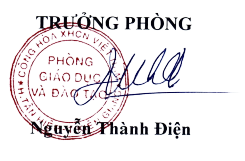 PHÒNG GD VÀ ĐT TÂN HIỆPTRƯỜNG THCS TÂN HÒACỘNG HÒA XÃ HỘI CHỦ NGHĨA VIỆT NAMĐộc Lập – Tự Do – Hạnh PhúcKhối lớpSố lớp, số học sinhSố lớp, số học sinhSố lớp, số học sinhSố lớp, số học sinhSố lớp, số học sinhKhối lớpSố lớpSố học sinhSố học sinhSố học sinhSố học sinhKhối lớpSố lớpTổng sốNữDân tộc thiểu sốNữ dân tộc thiểu số62512800726435008141190092472100Tổng720310300Phòng1234567Lớp9a9b87a7b6a6bTTMônSố tiết thực hiện các môn của các khối lớpSố tiết thực hiện các môn của các khối lớpSố tiết thực hiện các môn của các khối lớpSố tiết thực hiện các môn của các khối lớpGhi chúTTMônLớp 6Lớp 7Lớp 8Lớp 91Toán1401401401402Vật lý03535703Hóa học0070704Sinh học07070705KHTN1400006Tin học357070707Công nghệ353553358Ngữ văn1401401401759Lịch Sử - Địa lý10500010Lịch sử070535211Địa Lý070525312GDCD3535353513Tiếng Anh10510510510514GD thể chất7070707015Nghệ thuật7070703516HĐTN - HN10500017GDĐP35000TTMônKhối lớpGV bồi dưỡngGhi chú1Toán9Bùi Ngọc Bắc2Ngữ văn9Trần Kim Thùy5Sinh học9Trần Văn Chương6Lịch Sử9Nguyễn Kim Thoa7Địa lí9Nguyễn Kim Thoa8Tiếng Anh9Bùi Thị Kiều ThuThángChủ điểmNội dung trong tâmHình thức tổ chứcThời gian thực hiệnNgười thực hiệnLực lượng phối hợpTháng 9Truyền thống nhà trườngTổ chức cuộc thi tìm hiểu về truyền thống nhà trường Toàn trườngHết ngày 30/9/2021BGH, TPT, GVCNCác đoàn thể trong trườngTháng 11Tôn sư trọng đạoThi cắm hoaToàn trườngMỗi lớp 1 đội ( 5 HS)Chiều 18/11BGH, TPT, GVCNCác đoàn thể, giáo viên, nhân viênTháng 12Uống nước nhớ nguồnNói chuyện truyền thống ngày quốc phòng toàn dânToàn trườngSáng 20/12Mời   Cựu chiến binh tiêu biểu của xã,TPTBGH, Đoàn TN, GVCN, GV toàn trườngTháng 3Tiến bước lên ĐoànTổ chức Các trò chơi dân gian, Thi tiếng hát đội viênToàn trườngChiều 26/3 TPTBGH, GVCN, GV, NV toàn trườngTháng 4Hòa bình hữu nghịTổ chức ngày hội đọc sách, Tổ chức cuộc thi tìm hiểu chiến thắng 30/4 lịch sửToàn trườngTháng 4TPT, Nhân viên thư việnBGH, GVCN, GV toàn trườngThángNội dung công việc9CHÀO MỪNG KHAI GIẢNG NĂM HỌC 2021 - 2022- Tổ chức Lễ Khai giảng: Ngày 05/9/2021. Ngày bắt đầu học: 20/9/2021.- Tham dự tập Hội nghị tập huấn chuyên môn giáo dục trung học năm học 2021 - 2022 do Sở GDĐT tổ chức.- Các tổ trưởng các bộ môn tham gia tập huấn thực hiện PPCT theo công văn 3280/ BGDĐT và soạn giáo án theo hướng phát triển năng lực, phẩm chất HS- Tổ chức điều tra PCGD THCS (27/9/2021).- Nộp bảng phân công TKB học Kì I về PGD trước ngày 28/9/2021. - Phát động cuộc thi KHKT lớp 8,9 trong toàn trường.- Hoàn thành sổ điểm trước ngày 30/9/2021. Đóng  giáp lai sổ gọi tên và ghi điểm; sổ đăng bộ, học bạ lớp 6 trước ngày 30/9/2021 - Thi chọn, thành lập đội tuyển và tổ chức bồi dưỡng HSG để tham gia dự thi cấp huyện- Lập danh sách học sinh yếu bộ môn  Toán, Ngữ văn, tiếng Anh từ lớp 6-9 để tổ chức phụ đạo theo lịch- Tổ chức hoạt động trải nghiệm: Tổ chức cuộc thi tìm hiểu truyền thống nhà trường- Họp tổ chuyên môn ngày 24/9/2021.- Họp HT, Phó Hiệu trưởng chuyên môn, bộ phận nhà trường (30/9/2021).- Kiểm tra đột xuất việc sử dụng ĐDDH của giáo viên- Các tổ lên lịch dự giờ 2 GV/tổ- Kiểm tra hồ sơ, giáo án giáo viên thường kì tháng 9- Tiếp tục cấp nhật và hoàn thiện hồ sơ kiểm định chất lượng GD10SÁNG TẠO VÀ ĐỔI MỚI TRONG DẠY VÀ HỌC- Chỉ đạo xây dựng kế hoạch chuyên môn, các bộ phận nhà trường  năm học 2021 - 2022 và nộp về  hiệu trưởng duyệt kế hoạch ngày 01,02/10/2021.- Văn Thư hoàn thành  nhập dữ liệu vào SMAS trước ngày  15/10/2021- Văn Thư hoạn thành báo cáo thống kê đầu năm học trên hệ thống csdl.moet.gov.vn trước ngày 12/10/2020- Phát động Cuộc thi "Trường lớp Xanh - Sạch - Đẹp - An toàn" cấp trường. Tổ chức cuộc thi trang trí lớp học- Hoàn thiện phần mềm PCGD, chuẩn bị mọi điều kiện chu đáo để đón đoàn kiểm tra PCGD-XMC huyện năm 2021.- Tiếp tục bồi dưỡng học sinh giỏi lớp 9 các môn- Chuẩn bị hồ sơ dự án cuộc thi KHKT cấp trường.- Tham gia thi chọn HSG lớp 9 THCS cấp huyện tại PGD&ĐT Tân Hiệp- Tiếp tục phụ đạo học sinh yếu theo lịch - Kiểm tra đột xuất giáo viên- Kiểm tra toàn diện 1 tổ chuyên môn ( tổ Toán)- Kiểm tra giữa kỳ I.- Kiểm tra hồ sơ, giáo án GV định kì tháng 10- Các tổ chuyên môn triển khai các chuyên đề dạy học - Họp chuyên môn ngày 22/10/2021- Họp tổ chuyên môn ngày 6/10/2021 và ngày 28/10/2021- Tiếp tục cấp nhật và hoàn thiện hồ sơ kiểm định chất lượng GD11CHÀO MỪNG NGÀY NHÀ GIÁO VIỆT NAM 20/11- Tiếp tục kiểm tra giữa kỳ I.- Tổ chức cuộc thi tìm hiểu chương trình giáo dục phổ thông 2018 kết hợp với Hội thi GV dạy giỏi cấp trường  (12/11/2021)- Sinh hoạt kỷ niệm ngày Nhà giáo Việt Nam 20/11.- Tham gia cuộc thi  KHKT cấp huyện ngày 24, 25/11/2021.- Triển khai kế hoạch tham gia thi Casio và Olympic tiếng Anh cấp huyện- Kiểm tra sơ kết lần I cuộc thi trang trí lớp học - Kiểm tra chuyên đề  1 tổ chuyên môn ( Tổ XH)- Kiểm tra hồ sơ, giáo án GV định kì tháng 11- Tổ chức hoạt động trải nghiệm: Thi cắm hoa trong học sinh - Tiếp tục phụ đạo học sinh yếu từ lớp 6-9- Tổ chuyên môn lên lịch dự giờ 2gv/tổ- Các tổ chuyên môn triển khai các chuyên đề dạy học - Họp tổ chuyên môn ngày 4/10 và 27/10/2021.- Họp HT, Phó Hiệu trưởng chuyên môn, bộ phận nhà trường (30/10/2021).- Tiếp tục hoàn thiện hồ sơ đề nghị đánh giá ngoài KĐCLGD 12VÌ SỰ NGHIỆP XÂY DỰNG VÀ BẢO VỆ TỔ QUỐC- Tiếp tục phụ đạo học sinh yêu từ lớp 6-9- Tham gia Cuộc thi KHKT cấp tỉnh: (nếu có)- Tham dự Hội nghị tổng kết hoạt động của Trung tâm học tập cộng đồng năm 2021 và triển khai xây dựng kế hoạch hoạt động  năm 2022 (29/12/2021).- Kiểm tra chuyên đề  1 tổ chuyên môn (Tổ Tự nhiên)- Kiểm tra HS, giáo án giáo viên thường kì tháng 12- Kiểm tra đột xuất giáo viên- Tổ chức kiểm tra HKI đề chung của toàn trường, theo kế hoạch PGD- Triển khai kế hoạch tham gia thi Violympic toán tiếng việt trên Internet cấp huyện- Hoàn thành điểm vào sổ chính, smas . Đánh giá xếp loại học sinh học kì I năm 2021 - 2022 theo Quy chế đánh giá xếp loại học sinh THCS theo quy định tại Thông tư số 26/2020/TT-BGDĐT ngày 26/8/2020. Và Thông tư số 22/2021/TT-BGDĐT ngày 20/7/2021- Tổ chức hoạt động trải nghiệm: Mời cựu chiến binh cũa xã về nói chuyện truyền thống ngày quốc phòng toàn dân - Họp tổ chuyên môn ngày 2/11 và 28/11/2021.- Họp HT, Phó Hiệu trưởng chuyên môn, bộ phận nhà trường (30/10/20211&2MỪNG ĐẢNG, MỪNG XUÂN- Kết thúc học kỳ 1: 15/01/2022; - Hoàn thành  học bạ học kì I, sơ kết công tác chuyên môn học kì I- Hoàn thành CSDL trên hệ thống -  Bắt đầu học kỳ 2: 17/01/2022.- Phân công chuyên môn, TKB học kì II- Nghỉ Tết Nguyên đán 2022: từ ngày……..- Tham gia Hội thi văn nghệ mừng Đảng, mừng Xuân Tân Sửu 2022 (nếu có)- Kiểm tra HS, giáo viên thường kì tháng 1,2- Các tổ chuyên môn triển khai các chuyên đề dạy học - Tổ chức bồi dưỡng học sinh giỏi lớp 8, phụ đạo học sinh yêu từ lớp 6-9- Tham gia Hội thảo nâng cao chất lượng dạy học môn Tin học. - Tổ chức thi Violympic toán cấp trường và tham gia thi HS giỏi cấp huyện.3TUỔI TRẺ VÌ QUÊ HƯƠNG ĐẤT NƯỚC- Tham gia thi chọn HSG lớp 9 THCS cấp tỉnh (nếu có)- Kiểm tra HS, giáo viên định kì tháng 3- Kiểm tra giữa kì II- Phối hợp trường trung cấp nghề thường xuyên tổ chức tư vấn hướng nghiệp và phân luồng học sinh THCS.- Tổ chức Hội thi đố vui để học, thi nghi thức và các hoạt động TDTT khác mừng ngày thành lập  Đoàn 26/3- Các tổ chuyên môn triển khai các chuyên đề dạy học - Tổ chức hoạt động trải nghiệm: Tổ chức Các trò chơi dân gian, Thi tiếng hát đội viên     4MỪNG NGÀY GIẢI PHÓNG THỐNG NHẤT ĐẤT NƯỚC- Chấm trang trí lớp học lần 2, tổng kết trao giải thưởng- Chuẩn bị mọi điều kiện đón đoàn kiểm tra chấm cuộc “Trường, lớp Xanh - Sạch - Đẹp  - An toàn” cấp huyện - Kiểm tra HS, giáo án GV định kì tháng 4 - Tổ chức hoạt động trải nghiệm: Tổ chức cuộc thi tìm hiểu chiến thắng 30/4 lịch sử và ngày quốc tế lao động 1/5- Tiếp tục phụ đạo học sinh yếu theo lịch - Kiểm tra việc dạy thêm, học thêm của giáo viên5THEO CHÂN BÁC HỒ KÍNH YÊU- Thực hiện chương trình đảm bảo đúng tiến độ - Tổ chức ôn tập và Kiểm tra cuối kì II- Hoàn thành đánh giá xếp loại học sinh và vào sổ điểm kịp thời- Tổng kết năm học, công tác chuyên môn, hoàn thành các báo cáo và biểu mẫu thống kê chuyên môn nộp về phòng GD và ĐT- Tổ chức ôn tập HS lớp 9  chuẩn bị kì thi tuyển sinh lớp 10 THPT- Kiểm tra hồ sơ, giáo án giáo viên và các tổ chuyên môn.- Ngày kết thúc HK2: ngày 21/5/2022.- Xét công nhận tốt nghiệp THCS: 24-25/5/2022- Ngày tổng kết năm học: từ 24 -26/5/2022.- Bàn giao học sinh về sinh hoạt hè ở địa phương.6,7&8- Xét tuyển vào lớp 6 năm học 2022-2023: từ 02/6 đến 30/7/2022. - Tham gia tập tuấn chuyên môn chương trình GDPT ( SGK lớp 7) - CBQL, GV tham gia công tác thi, tập huấn hè, tổ chức HS sinh hoạt hè 2022.- Tham dự Hội nghị ngành tổng kết năm học 2021 - 2022 và triển khai kế hoạch, nhiệm vụ năm học 2021-2022.- Tập huấn GV Tổng phụ trách Đội năm học 2021-2022 (tháng 6).Thời gianThời gianHoạt động7h00 – 7h1515 phútSinh hoạt đầu giờ7h15-8h0045 phútTiết 18h00-8h4545 phútTiết 28h45-9h0520 phútgiải lao9h05-9h5045 phútTiết 39h50-10h3545 phútTiết 410h35-11h2045 phútTiết 5Thời gianHoạt động14h00Bối dưỡng HS GiỏiNơi nhận:- Phòng GD&ĐT Tân Hiệp;- P.HT, Các tổ CM, GV, Thực hiện;- Các bộ phận nhà trường;- Lưu: VT. 